ДОКЛАДИнформация о деятельности ГКУ «ИС района Богородское» в 2019г.Приоритетным направлением работы ГКУ «ИС района Богородское» в последние годы является взыскание долгов с населения по услуге социальный наем, а также координация деятельности управляющих компаний района по взысканию задолженности за жилищно-коммунальные услуги.Так в 2019 г.  ГКУ «ИС района Богородское» совместно с управляющими организациями района, проводились работы по улучшению сбора платежей за ЖКУ с населения, в частности:размещение на информационных стендах информации о возможных формах оплаты счетов за услуги ЖКУ;мониторинг получения ЕПД жителями домов,автодозвон на телефоны должников, а также обзвон должников сотрудниками управляющих организаций,разнос уведомлений, об имеющейся задолженности,организация встреч с должниками для досудебного урегулирования вопроса о погашении имеющейся задолженности, а также о возможности реструктуризации долга;разнос долговых квитанций на погашении задолженности;регулярное размещение на информационных стендах в подъездах списка квартир, имеющих задолженность. За период 2019 г.;было произведено 904 ограничение коммунальных услуг на сумму долга 93 381 201 руб., (в том числе 476 должников долг погасили на сумму 16 703 234);заключено 203 договор о реструктуризации задолженности за ЖКУ ла сумму 18 896 457 руб.;подано 1481 исковых заявлений в суд о взыскании задолженности с собственников жилых помещений за ЖКУ на сумму 69 586 303 руб.;подано 229 исковых заявлений/заявлений и вынесении судебного приказа в суд о взыскании задолженности за социальный наём, на сумму 2 375 794,48 руб.;было возбуждено 365 исполнительных производств на сумму 22 870 579,57 руб., сумма взысканной задолженности ФССП составила 8 688 395,79 руб.;арестовано 357 банковские карты;ограничен выезд за границу -  355 гражданам;вынесены постановления о запрете на регистрационные действия 2 т/с на сумму 117 153,00 руб.ГКУ «ИС района Богородское» взаимодействует со службой судебных приставов исполнителей, в части:ежемесячной сверки реестра поданных и возбужденных исполнительных листов на предмет оплаты задолженности;передачи запросов службы судебных приставов исполнителей в соответствующие органы для наложения запрета на выезд за пределы РФ.            Для достижения положительной динамики сокращения задолженности населения за жилищно-коммунальные услуги, проводятся все необходимые мероприятия для улучшения показателей по взысканию платежей за ЖКУ.          Сотрудниками ГКУ «ИС района Богородское» осуществляется поддержка жителям по любым вопросам, связанным с проведением общих собраний собственников помещений в МКД, в том числе по вопросам управления многоквартирного дома, включая выбор управляющей организации, избрание      Совета многоквартирного дома, по вопросам текущего и капитального ремонта.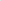            При личном обращении жителей в письменной или устной форме за разъяснениями, осуществляется методическое руководство: разъясняется порядок уведомления собственников о планируемом общем собрании, порядок проведения общих собраний, правила подсчёта голосов, права собственников, оказывается помощь в формулировании повестки дня, составлении уведомлений о проведении собраний, протоколов и бланков решений при заочном голосовании, подсчет долей участия собственников.           За отчетный период на основании Распоряжения Правительства Москвы от 14.05.2008 N 1040-РП «О порядке выполнения государственными учреждениями города Москвы инженерными службами районов функций по представлению интересов города Москвы как собственника помещений в многоквартирных домах» ГКУ «ИС района Богородское» были организованы и проведены общие собрания собственников помещений в многоквартирных домах:проведение капитального ремонта в 46 МКД;по программе «Мой район» в 12 МКД; по вопросу выбора, а также переизбрания Совета МКД в связи с окончанием срока полномочий - в 5 МКД;по вопросу сохранения изображения, нанесенного на внешнюю поверхность фасада многоквартирного дома, расположенного по адресу: бульвар Маршала Рокоссовского, д.27/20;О работе с обращениями граждан           В 2019 г. деятельность ГКУ «ИС района Богородское» по совершенствованию работы с письменными и устными обращениями граждан, со служебными и распорядительными документами осуществлялась в соответствии с требованиями Федерального Закона от 2 мая 2006 г. № 59ФЗ «О порядке рассмотрения обращений граждан Российской Федерации». Осуществлялся постоянный контроль за сроками рассмотрения и подготовкой качественных ответов заявителям. Принимались меры по повышению эффективности в работе с обращениями граждан, по улучшению исполнительской дисциплины.            За 2019 год наибольшее количество обращений от граждан поступило по вопросам предоставления информации по программе капитального ремонта, а также реестра собственников помещений для проведения общих собраний. Руководитель ГКУ «Инженерная служба                                                          Тарасенков П.П.               района Богородское»                                         